              CHECKPOINT MATHS, MOD 1Put a ring around all the numbers that are exactly divisible by 93	56	72	93	146	198[1]Jamie has 60 counters.He gives1  of his counters to Sam and31  to Sally.4How many counters does Jamie have left?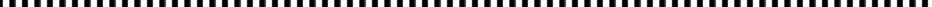 3	Erik makes a sequence of patterns using tiles.He records how many tiles are used for each pattern number.[2]Complete the table.	[2]Erik finds a rule connecting the pattern number and the number of tiles. Put a ring around the correct rule.t = p + 7	t = 6p – 1	t = 7p + 1	t = 7p – 6               [1]4    Write down the value of   196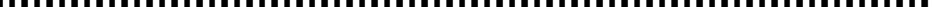 5   (a)  Work out the value of a.[1]a°NOT TO SCALE62° 49°a =                                                                     °  [1]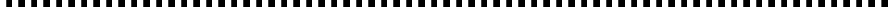 (b)  Give a geometric reason for your answer.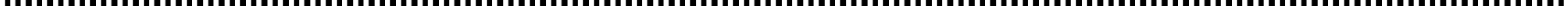 [1]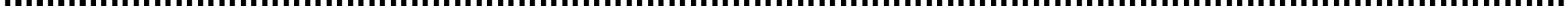 6    Work out the temperature after each of these changes.(a) The temperature starts at 6 °C and it falls by 13 °C.                                            °C    [1]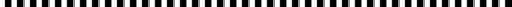 (b) The temperature starts at −2 °C and it falls by 8 °C.                                            °C    [1]7    Martin is playing a game.The probability of winning is 0.3What is the probability of not winning?[1]8    Three students took a test.The test was out of 50 marks.David scored38 marksJohn scored half marksSusan scored72%Who scored the highest?Show your working.................. scored the highest[2]9 Match each calculation with its answer.[1]10 This table shows some outcomes from the function  x → 2x + 3Complete the output column of the table.[1]11  Look at the following equation.45.6 ÷ 1.2 = 38Use this information to write down the answers to the following.(a) 456 ÷ 12         =                                                                                                            [1] (b) 38 × 1.2          =                                                                                                            [1] (c)  3.8 × 1.2         =                                                                                                            [1]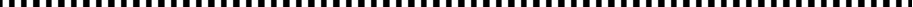 12    A cuboid has dimensions 2 cm × 3 cm × 5 cm.Part of the net of this cuboid is shown on the centimetre square grid. Complete the net of the cuboid.[1]13    The travel graph shows Karen’s journey between two towns, Springton and Watworth.200150Distance travelled(km)10050009 0010 00               11 00               12 00Time13 00               14 00George makes the same journey between Springton and Watworth.He leaves Springton at 10 00 and travels at a constant speed of 80 km/h without stopping.(a)  Draw a line on the travel graph to represent George’s journey.                                   [1](b)  How much earlier than Karen did George arrive at Watworth?[1]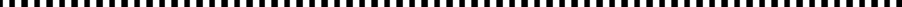 14     Write these numbers in order of size starting with the smallest.25                          32                                      3  64                   0.22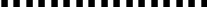 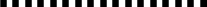 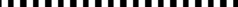 smallest                                                                            largest                                 [1]15    Work out(a)  1.56 × 3.6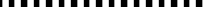 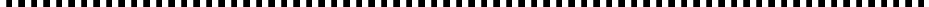 (b)  5.44 ÷ 1.6[2][2]16    Ayako and Joshua have a total of 59 sweets between them.Ayako has n sweets.Joshua has 3 fewer sweets than Ayako. Work out the value of n.n =                                                                        [2]17    The map shows the positions of two beaches, A and B.N NseaBAlandA boat is on a bearing of 062° from beach A and on a bearing of 286° from beach B.Mark the position of the boat clearly on the map.                                                                [2]18    Decide whether each of these statements is true or false.Tick (9) the correct boxes.90 = 093 × 92 = 95True                   False98 ÷ 94 = 92                                                                                                                                                                                             [1]19    Calculate(a)2 2  – 1 33         4[2](b)1 1  × 2 23          5[2]20    The map shows an island with two towns, P and Q.The scale of the map is 1 cm : 4 km.QPScale   1 cm : 4 kmThe fire department wants to build a new fire station on the island. The fire station should be• no more than 20 km from town P• no more than 32 km from town Q.Shade the region on the island where the fire station could be built.                                   [2]21    Work out(a)  5 + 2 × 7[1](b)  4 × (1 + 32)[1]22    Here is a number line.–4        –3        –2        –1         0          1          2          3         4          5          6Tick (3) which of these inequalities is shown on the number line.–2 ≤ n ≤ 5–2 < n ≤ 5–2 ≤ n < 55 ≥ n < –2                                                                                                                         [1]23	The stem and leaf diagram shows the heights, in cm, of the 15 students in class 8A and the 15 students in class 8B.Class 8A                                      Class 8B8      3      1     14     67      7      7      5     15     0       2       79      9      8      6      4     16     1       1       3       5      83      1      0     17     0       4       6       6      618     2Key:     14 | 6 = 146 cm1| 14 = 141 cm(a)  Find the range of heights of the students in class 8A.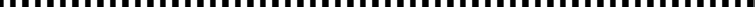 (b)  Find the median of the heights of the students in class 8B.cm         [1]cm         [1](c)  Give two statements to compare the heights of the students in the two classes.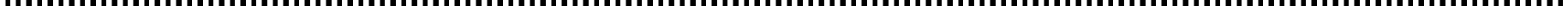 [2]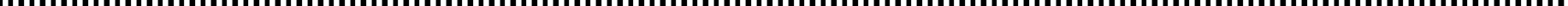 24    Ahmed buys a pack of 20 drinks to sell at the school shop.The pack costs $5.He wants to make a 40% profit.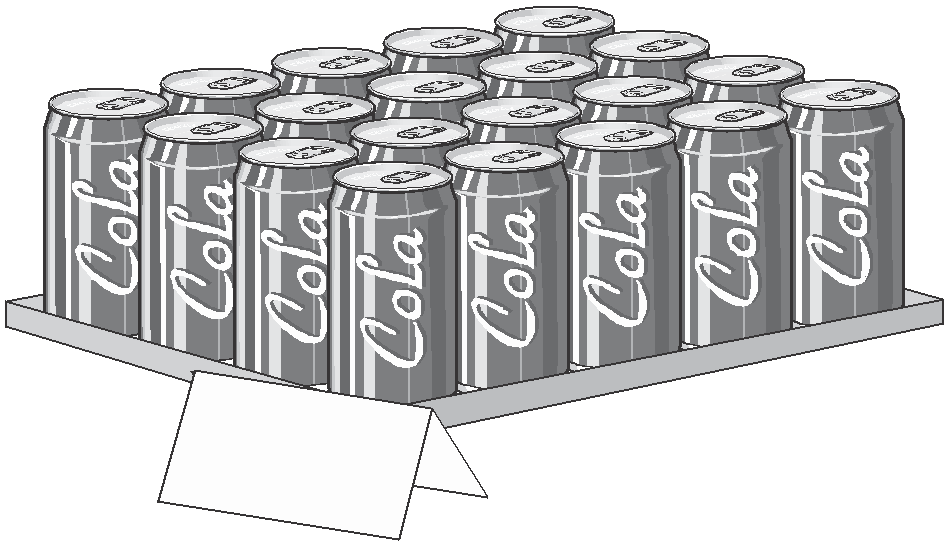 How much should he sell each drink for?$                                                                        [3]Pattern number (p)12345Number of tiles (t)18152250